КОНТРОЛНА ВЕЖБА                                             ИМЕ И ПРЕЗИМЕ ____________________________________________НАЦРТАЈ:А) ТРИ ЛИНИЈЕ КОЈЕ СЕ СЕКУ У ЈЕДНОЈ ТАЧКИ                      Б) ДВЕ ЛИНИЈЕ КОЈЕ СЕ СЕКУ У ТРИ ТАЧКЕНАЦРТАЈ:А) ОТВОРЕНУ ЛИНИЈУ                                                              Б ) ЗАТВОРЕНУ ЛИНИЈУ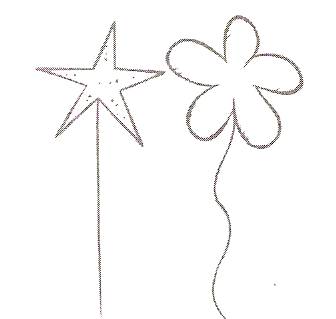 А ) ПОДЕБЉАЈ ЗЕЛЕНОМ БОЈОМ СВЕ КРИВЕ ЛИНИЈЕ НА ЦРТЕЖУ.   Б) ПОДЕБЉАЈ ЦРВЕНОМ БОЈОМ ИЗЛОМЉЕНУ ЛИНИЈУ.В) ПОДЕБЉАЈ ПЛАВОМ БОЈОМ ПРАВУ ЛИНИЈУ. НАЦРТАЈ  ДВЕ  ТАЧКЕ,  А  и  Т. НАЦРТАЈ ДУЖ   АТ.ИМЕНУЈ СВЕ ДУЖИ.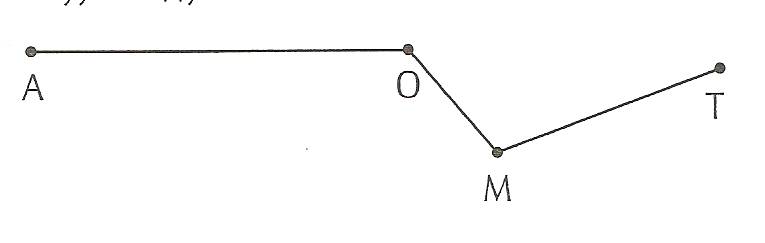                                                                                                                                   ДУЖИ: ______ , ______  и   _______А)                                                                                                  Б) ЗАОКРУЖИ ТАКО ДА ...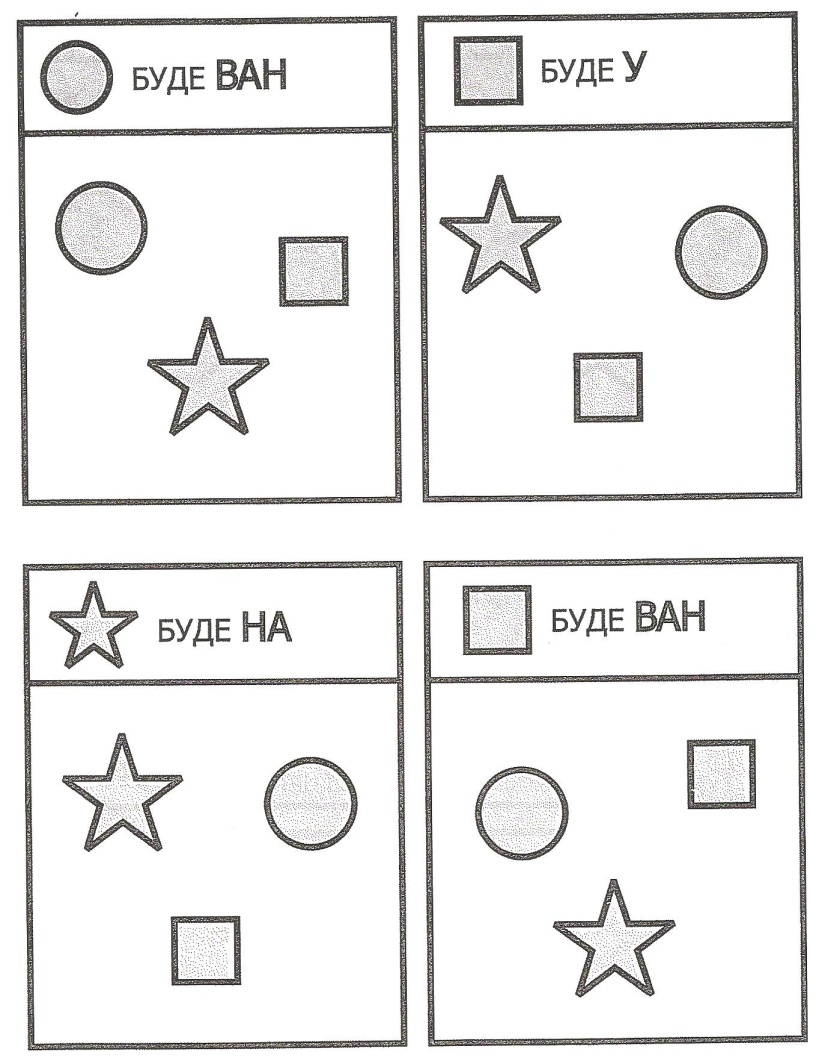 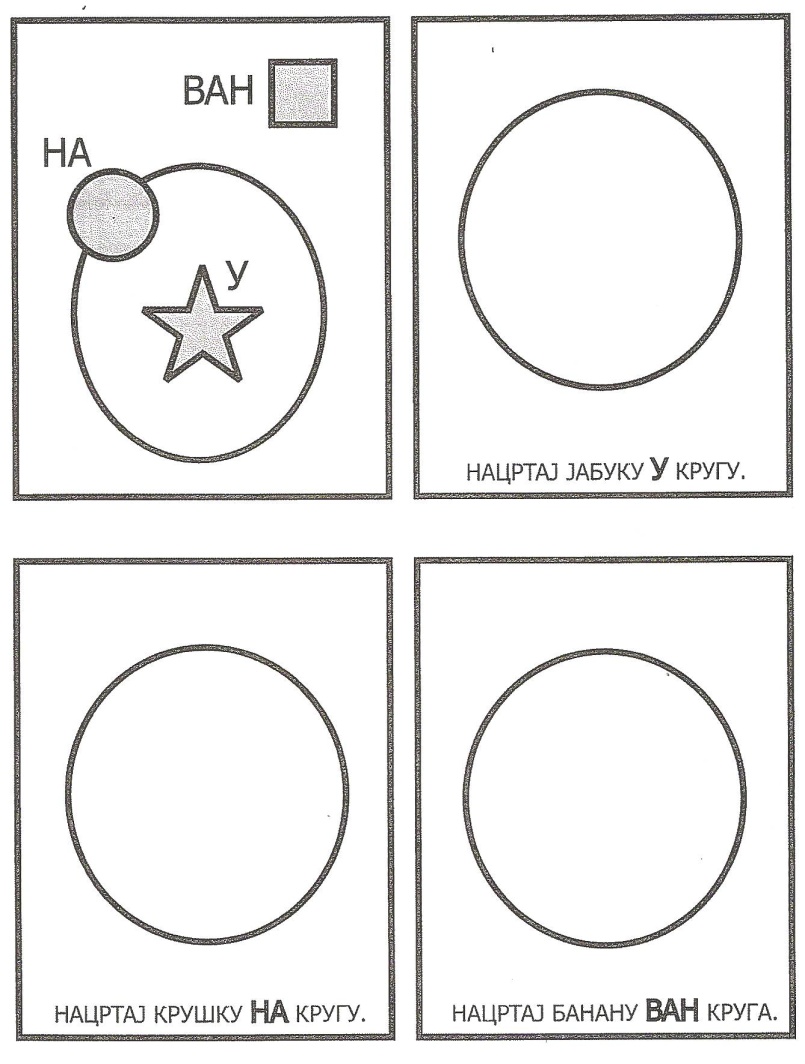 Шта  смо  проверавалиКоментари учитељицеУченик / ученица уме да:нацрта линије и одреди тачке пресеканацрта отворену и затворену линијуразликује криве, праве и изломљене линијенацрта дужименује дужиодреди положај предмета ( на, у, ван )Датум израде контролне вежбе:Потпис учитељице